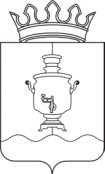                                              АДМИНИСТРАЦИЯКЛЮЧЕВСКОГО СЕЛЬСКОГО ПОСЕЛЕНИЯСУКСУНСКОГО МУНИЦИПАЛЬНОГО РАЙОНА                                             ПЕРМСКОГО КРАЯПОСТАНОВЛЕНИЕ10.07.2018                                                                                                  № 122                                                                                                                             О внесении дополнений в Постановление от 16.04.2014 № 193           В соответствии с Федеральным законом от 06.10.2003 № 131-ФЗ «Об общих принципах организации местного самоуправления в Российской Федерации»,  Федеральным  законом от 26.12.2008 № 294-ФЗ «О защите прав юридических лиц и индивидуальных предпринимателей при осуществлении государственного контроля (надзора) и муниципального контроля», Уставом Ключевского сельского поселения, протестом прокуратуры Суксунского района от 06.06.2018 № 2-20/19-2018 ПОСТАНОВЛЯЮ:  1. Дополнить Административный регламент по осуществлению муниципального контроля за сохранностью автомобильных дорог местного значения на территории поселения, утвержденный постановлением администрации Ключевского сельского поселения от 16.04.2014 № 193, пунктом 3.1.5.3.1 следующего содержания:«3.1.5.3.1 В целях оптимального использования трудовых, материальных и финансовых ресурсов, задействованных при осуществлении государственного контроля (надзора), снижения издержек юридических лиц, индивидуальных предпринимателей и повышения результативности своей деятельности органы государственного контроля (надзора) при организации отдельных видов государственного контроля (надзора), определяемых Правительством Российской Федерации, применяют риск-ориентированный подход. Риск-ориентированный подход представляет собой метод организации и осуществления государственного контроля (надзора), при котором в предусмотренных настоящим Федеральным законом случаях выбор интенсивности (формы, продолжительности, периодичности) проведения мероприятий по контролю, мероприятий по профилактике нарушения обязательных требований определяется отнесением деятельности юридического лица, индивидуального предпринимателя и (или) используемых ими при осуществлении такой деятельности производственных объектов к определенной категории риска либо определенному классу (категории) опасности.В целях профилактики нарушений обязательных требований органы государственного контроля (надзора), органы муниципального контроля: обеспечивают размещение на официальных сайтах в сети "Интернет" для каждого вида государственного контроля (надзора), муниципального контроля перечней нормативных правовых актов или их отдельных частей, содержащих обязательные требования, оценка соблюдения которых является предметом государственного контроля (надзора), муниципального контроля, а также текстов соответствующих нормативных правовых актов; осуществляют информирование юридических лиц, индивидуальных предпринимателей по вопросам соблюдения обязательных требований, в том числе посредством разработки и опубликования руководств по соблюдению обязательных требований, проведения семинаров и конференций, разъяснительной работы в средствах массовой информации и иными способами. В случае изменения обязательных требований органы государственного контроля (надзора), органы муниципального контроля подготавливают и распространяют комментарии о содержании новых нормативных правовых актов, устанавливающих обязательные требования, внесенных изменениях в действующие акты, сроках и порядке вступления их в действие, а также рекомендации о проведении необходимых организационных, технических мероприятий, направленных на внедрение и обеспечение соблюдения обязательных требований; обеспечивают регулярное (не реже одного раза в год) обобщение практики осуществления в соответствующей сфере деятельности государственного контроля (надзора), муниципального контроля и размещение на официальных сайтах в сети "Интернет" соответствующих обобщений, в том числе с указанием наиболее часто встречающихся случаев нарушений обязательных требований с рекомендациями в отношении мер, которые должны приниматься юридическими лицами, индивидуальными предпринимателями в целях недопущения таких нарушений;выдают предостережения о недопустимости нарушения обязательных требований, которое должно содержать указания на соответствующие обязательные требования, требования, установленные муниципальными правовыми актами, нормативный правовой акт, их предусматривающий, а также информацию о том, какие конкретно действия (бездействия) юридического лица, индивидуального предпринимателя могут привести или приводят к нарушению этих требований». 2. Контроль за исполнением постановления  оставляю за собой.Глава администрации Ключевского сельского поселения                                            А.П. МалафеевВерноЗаведующая отделом делопроизводства и кадров                                                             В.Б. Аристова